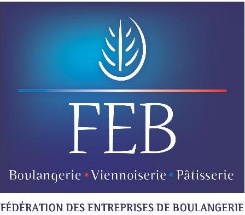 VEILLE REGLEMENTAIRE SECURITE DES ALIMENTSET INFORMATION DU CONSOMMATEURN°3 DU 1er Mai au 30 juin 2021Règlement d’exécution (UE) 2021/725 de la Commission du 4 mai 2021 dérogeant, pour l’année 2021, aux règlements d’exécution (UE) no 809/2014, (UE) no 180/2014, (UE) no 181/2014, (UE) 2017/892, (UE) 2016/1150, (UE) 2018/274, (UE) no 615/2014 et (UE) 2015/1368 en ce qui concerne certains contrôles administratifs et contrôles sur place applicables dans le cadre de la politique agricole commune (JORF 05 mai 2021)Partie 2 : Règlementation verticale : Secteurs d’activité (Matières traitées et produits finis)BOISSONAutres alcools     Règlement délégué (UE) 2021/723 de la Commission du 26 février 2021 complétant le règlement (UE) 2019/787 du Parlement européen et du Conseil en ce qui concerne la mise en place d’un registre public dans lequel est consignée la liste des organismes chargés du contrôle des procédés de vieillissement des boissons spiritueuses dans chaque État membre (JORF 05 mai 2021)Règlement d’exécution (UE) 2021/724 de la Commission du 3 mars 2021 établissant les modalités d’application du règlement (UE) 2019/787 du Parlement européen et du Conseil pour ce qui est des communications que doivent adresser les États membres à la Commission en ce qui concerne les organismes qu’ils ont chargés du contrôle des procédés de vieillissement des boissons spiritueuses ainsi que les autorités compétentes qu’ils ont chargées de veiller au respect de ce règlement (JORF 05 mai 2021)Rectificatif au règlement (UE) 2019/787 du Parlement européen et du Conseil du 17 avril 2019 concernant la définition, la désignation, la présentation et l’étiquetage des boissons spiritueuses, l’utilisation des noms de boissons spiritueuses dans la présentation et l’étiquetage d’autres denrées alimentaires, la protection des indications géographiques relatives aux boissons spiritueuses, ainsi que l’utilisation de l’alcool éthylique et des distillats d’origine agricole dans les boissons alcoolisées, et abrogeant le règlement (CE) no 110/2008 (JOUE 20 mai 2021)VinsInstruction technique DGAL/SDQSPV/2021-333 du 06-05-2021 - Ordre de méthode de la surveillance officielle des organismes réglementés ou émergents (SORE) pour la filière Vigne, en France métropolitaine.Arrêté du 27 avril 2021 relatif à la lutte contre la flavescence dorée de la vigne et contre son agent vecteur (JORF 02 mai 2021)Arrêté du 27 mai 2021 relatif aux taux de rebêches dans les vins mousseux à appellation d'origine contrôlée de la récolte 2020 (JORF 02 juin 2021)Arrêté du 27 mai 2021 relatif à la fixation du coefficient K de certains vins à appellation d'origine contrôlée pour la récolte 2020 (JORF 02 juin 2021)Arrêté du 27 mai 2021 relatif aux valeurs limites spécifiques fixées pour certains vins à appellation d'origine contrôlée de la récolte 2020 (JORF 02 juin 2021)Arrêté du 27 mai 2021 relatif aux conditions de production de certains vins à appellation d'origine contrôlée de la récolte 2020 (JORF 02 juin 2021)Avis relatif à l'ouverture d'une procédure nationale d'opposition pour la demande de modification du cahier des charges relatif à l'indication géographique protégée « Var » (JORF 05 mai 2021)Avis relatif à l'ouverture d'une procédure nationale d'opposition pour la demande de modification du cahier des charges relatif à l'appellation d'origine contrôlée « Anjou Brissac » (JORF 05 mai 2021)Avis relatif à l'ouverture d'une procédure nationale d'opposition pour l'abrogation de l'indication géographique protégée « Sable de Camargue » (JORF 13 mai 2021)Avis relatif à l'ouverture d'une procédure nationale d'opposition pour la demande de reconnaissance du cahier des charges de l'appellation d'origine protégée « Sable de Camargue » (JORF 13 mai 2021)Arrêté du 11 mai 2021 modifiant l'arrêté du 20 mars 2020 homologuant le cahier des charges de l'appellation d'origine contrôlée « Moulin-à-Vent » (JORF 16 mai 2021)Avis relatif à l'ouverture d'une procédure nationale d'opposition pour la demande de modification du cahier des charges relatif à l'appellation d'origine contrôlée « Côtes de Duras » (JORF 20 mai 2021)Avis relatif à l'ouverture d'une procédure nationale d'opposition pour la demande de modification du cahier des charges relatif à l'appellation d'origine contrôlée « Bergerac » (JORF 20 mai 2021)Arrêté du 19 mai 2021 modifiant le cahier des charges de l'indication géographique « Whisky de Bretagne » ou « Whisky Breton » homologué par l'arrêté du 30 décembre 2014 (JORF 23 mai 2021)Arrêté du 31 mai 2021 modifiant le cahier des charges de l'appellation d'origine contrôlée « Côtes de Toul » homologué par le décret du 22 septembre 2011 (JORF 01 juin 2021)Arrêté du 28 mai 2021 modifiant le cahier des charges de l'appellation d'origine contrôlée « Alsace » ou « Vin d'Alsace » (JORF 02 juin 2021)Arrêté du 27 mai 2021 portant modification du volume déclaré au titre de la récolte 2020 pour les vins rouges et rosés pouvant bénéficier de la mention « primeur » ou « nouveau » selon le cahier des charges de l'appellation d'origine contrôlée « Beaujolais » (JORF 02 juin 2021)Arrêté du 27 mai 2021 modifiant l'arrêté du 5 février 2021 homologuant le cahier des charges de l'appellation d'origine protégée « Muscadet » (JORF 04 juin 2021)Publication d’une communication relative à l’approbation d’une modification standard concernant le cahier des charges d’une dénomination dans le secteur vitivinicole visée à l’article 17, paragraphes 2 et 3, du règlement délégué (UE) 2019/33 de la Commission 2021/C 178/03 «BEAUMES DE VENISE» (JOUE 10 mai 2021)Publication d’une communication relative à l’approbation d’une modification standard concernant le cahier des charges d’une dénomination dans le secteur vitivinicole visée à l’article 17, paragraphes 2 et 3, du règlement délégué (UE) 2019/33 de la Commission 2021/C 183/05 «PUISSEGUIN SAINT-EMILION» (JOUE 11 mai 2021)Règlement d’exécution (UE) 2021/1007 de la Commission du 18 juin 2021 modifiant le règlement d’exécution (UE) 2018/274 en ce qui concerne la banque analytique de données isotopiques et les contrôles dans le secteur vitivinicoleArrêté du 27 mai 2021 modifiant l'arrêté du 5 février 2021 homologuant le cahier des charges de l'appellation d'origine protégée « Muscadet » (JORF 04 juin 2021)Avis relatif à l'ouverture d'une procédure nationale d'opposition pour la demande de modification du cahier des charges relatif à l'appellation d'origine contrôlée « Pomerol » (JORF 09 juin 2021)Avis relatif à l'ouverture d'une procédure nationale d'opposition pour la demande de modification du cahier des charges relatif à l'appellation d'origine contrôlée « Languedoc » (JORF 10 juin 2021)Avis relatif à l'ouverture d'une procédure nationale d'opposition pour la demande de modification du cahier des charges relatif à l'appellation d'origine contrôlée « Sauternes » (JORF 13 juin 2021)Avis relatif à l'ouverture d'une procédure nationale d'opposition pour la demande de modification du cahier des charges relatif à l'appellation d'origine contrôlée « Barsac » (JORF 15 juin 2021)Arrêté du 14 juin 2021 relatif aux conditions de production pour la récolte 2020 des vins bénéficiant des appellations d'origine contrôlées « Rosé des Riceys », « Coteaux champenois » et « Champagne » (JORF 18 juin 2021)Arrêté du 14 juin 2021 homologuant le cahier des charges de l'indication géographique protégée « Pays des Bouches-du-Rhône » (JORF 18 juin 2021)Arrêté du 14 juin 2021 homologuant le cahier des charges de l'indication géographique protégée « Méditerranée » (JORF 18 juin 2021)Avis relatif à l'ouverture d'une procédure nationale d'opposition pour la demande de modification du cahier des charges relatif à l'appellation d'origine contrôlée « Crémant de Bordeaux » (JORF 01 juillet 2021)Avis relatif à l'ouverture d'une procédure nationale d'opposition pour la demande de modification du cahier des charges relatif à l'appellation d'origine contrôlée « Côtes de Bordeaux » (JORF 01 juillet 2021)Avis relatif à l'ouverture d'une procédure nationale d'opposition pour la demande de modification du cahier des charges relatif à l'appellation d'origine contrôlée « Côtes de Provence » (JORF 01 juillet 2021)Publication d’une communication relative à l’approbation d’une modification standard concernant le cahier des charges d’une dénomination dans le secteur vitivinicole visée à l’article 17, paragraphes 2 et 3, du règlement délégué (UE) 2019/33 de la Commission 2021/C 258/10 [Pouilly-Fuissé ] (JOUE 02 juillet 2021)FRUITS ET LEGUMES - VEGETAUXRèglement délégué (UE) 2021/716 de la Commission du 9 février 2021 modifiant l’annexe II du règlement (UE) 2018/848 du Parlement européen et du Conseil en ce qui concerne les règles de production biologique applicables aux graines germées et aux endives, à l’alimentation de certains animaux d’aquaculture et aux traitements antiparasitaires destinés aux animaux d’aquaculture (JOUE 03 mai 2021)Résolution du Parlement européen du 19 septembre 2019 sur la brevetabilité des plantes et des procédés essentiellement biologiques (JOUE 06 mai 2021)Décret n° 2021-775 du 16 juin 2021 relatif à la certification du houblon (JORF 18 juin 2021)Avis du Comité économique et social européen sur la proposition de règlement du Parlement européen et du Conseil portant prorogation de la durée de la protection communautaire des obtentions végétales pour les espèces d’asperges ainsi que pour les groupes d’espèces des bulbes à fleurs, des plantes ligneuses à petits fruits et des plantes ligneuses ornementales (JOUE 09 juin 2021)ÉpicesPublication d’une demande d’enregistrement d’une dénomination en application de l’article 50, paragraphe 2, point a), du règlement (UE) no 1151/2012 du Parlement européen et du Conseil relatif aux systèmes de qualité applicables aux produits agricoles et aux denrées alimentaires 2021/C 170/11 [«Vanille de l’île de La Réunion»] (JOUE 06 mai 2021)FruitsAVIS de l'Anses relatif à une demande d’autorisation d’essais dans des conditions industrielles d’une solution d’acide péracétique, en tant qu’auxiliaire technologiques, pour le lavage avant surgélation des fruits rouges destinés à la transformation Avis signé le 30/03/2021Règlement d’exécution (UE) 2021/938 de la Commission du 4 juin 2021 enregistrant une dénomination dans le registre des appellations d’origine protégées et des indications géographiques protégées «Cerise des coteaux du Ventoux» (IGP) (JOUE 11 juin 2021)Fruits secs et séchés    Avis relatif à l'ouverture d'une procédure nationale d'opposition pour la demande de modification du cahier des charges de l'appellation d'origine contrôlée « Châtaigne des Cévennes » (JORF 02 juin 2021)LégumesAvis relatif à l'ouverture d'une procédure nationale d'opposition pour la demande de reconnaissance en indication géographique protégée de la dénomination « Haricot de Soissons » (JORF 17 juin 2021)AVIS et RAPPORT de l'Anses relatif aux risques et à l'efficacité des traitements disponibles pour lutter contre les pucerons de la betterave Rapport signé le 26/05/2021Instruction technique DGAL/SDSPV/2021-472 du 18-06-2021- Ordre de méthode de la surveillance officielle des organismes réglementés ou émergents (SORE) pour la filière Pomme de terre, en France métropolitainePlantes (catalogue des variétés)Règlement d’exécution (UE) 2021/865 de la Commission du 28 mai 2021 enregistrant une dénomination dans le registre des appellations d’origine protégées et des indications géographiques protégées [«Rooibos»/«Red Bush» (AOP)] (JOUE 31 mai 2021)Directive d’exécution (UE) 2021/746 de la Commission du 6 mai 2021 modifiant les directives 2003/90/CE et 2003/91/CE en ce qui concerne les protocoles d’examen de certaines variétés des espèces de plantes agricoles et des espèces de légumes, et modifiant la directive 2003/90/CE en ce qui concerne certaines dénominations botaniques de plantes (JOUE 07 mai 2021)Catalogue commun des variétés des espèces de plantes agricoles Complément 2021/5 (JOUE 12 mai 2021)Catalogue commun des variétés des espèces de légumes Complément 2021/5 (JOUE 12 mai 2021)Catalogue commun des variétés des espèces de plantes agricoles Complément 2021/6 (Texte présentant de l'intérêt pour l'EEE) 2021/C 211/01 (JOUE 03 juin 2021)Catalogue commun des variétés des espèces de légumes Complément 2021/6 (JOUE 03 juin 2021)Arrêté du 11 juin 2021 modifiant le Catalogue officiel des espèces et variétés de plantes cultivées en France (espèces légumières) (JORF 18 juin 2021)HUILES, VINAIGRES, CONDIMENTS CondimentsAvis relatif à l'ouverture d'une procédure nationale d'opposition pour la demande de modification du cahier des charges de l'indication géographique protégée « Moutarde de Bourgogne » (JORF 04 mai 2021)Huile d’olive    Décision (UE) 2021/1054 du Conseil du 21 juin 2021 relative à la position à prendre, au nom de l’Union européenne, au sein du Conseil des membres du Conseil oléicole international, en ce qui concerne les normes commerciales applicables aux huiles d’olive et aux huiles de grignons d’olive et la méthode d’analyse pour la détermination de la teneur en stigmastadiènes dans les huiles végétales (JOUE 28 juin 2021)Sel, poivreArrêté du 14 juin 2021 relatif à l'homologation du cahier des charges concernant la dénomination « Sel de l'Île de Ré » / « Fleur de sel de l'Île de Ré » en vue de la transmission à la Commission européenne d'une demande d'enregistrement en tant qu'indication géographique protégée (JORF 18 juin 2021)LAITS ET PRODUITS LAITIERS LaitInstruction technique DGAL/SDSSA/2021-355 du 12-05-2021  - Inspection des établissements fabriquant, mélangeant ou conditionnant des poudres de lait ou de produits laitiers infantiles - annexe complémentaire relative aux plans d'autocontrôle recherchant Cronobacter spp. dans l'environnement de productionŒUFS ET OVOPRODUITS /PRODUITS CEREALIERS/PRODUITS DE LA PECHECoquillages CrustacésAvis relatif à l'ouverture d'une procédure nationale d'opposition pour la demande de reconnaissance du label rouge n° LR 01/19 « Soupe aux araignées de mer » (JORF 09 juin 2021)PoissonsDécision d’exécution (UE) 2021/945 de la Commission du 10 juin 2021 concernant un projet de décret notifié par la Roumanie en ce qui concerne les informations relatives à l’état de fraîcheur du poisson  (JOUE 14 juin 2021) Règlement d’exécution (UE) 2021/966 de la Commission du 11 juin 2021 accordant à Cabo Verde une dérogation temporaire aux règles d’origine préférentielle prévues par le règlement délégué (UE) 2015/2446 en ce qui concerne les préparations ou conserves de filets de thon, les préparations ou conserves de filets de maquereaux et les préparations ou conserves de filets d’auxides (JOUE 17 juin 2021)Pêche (quotas, conditions, …)  Arrêté du 29 avril 2021 relatif à la mise en œuvre d'un arrêt temporaire aidé des activités de pêche dans le cadre du retrait du Royaume-Uni de Grande-Bretagne et d'Irlande du Nord de l'Union européenne (JORF 02 mai 2021)Avis n° 14 relatif à la fermeture de certains quotas et/ou sous-quotas de pêche pour l'année 2021 (JORF 29 mai 2021)Avis n° 15 relatif à la fermeture de certains quotas et/ou sous-quotas de pêche pour l'année 2021(JORF 29 mai 2021)Avis n° 16 relatif à la fermeture de certains quotas et/ou sous-quotas de pêche pour l'année 2021(JORF 29  mai 2021)Arrêté du 27 mai 2021 modifiant l'arrêté du 10 mars 2021 portant répartition de certains quotas de pêche accordés à la France pour l'année 2021 (JORF 02 juin 2021)Avis n° 2 relatif à la réouverture de certains quotas et/ou sous-quotas de pêche pour l'année 2021 (JORF 03 juin 2021)P9_TA(2019)0035 Autorisations de pêche pour les navires de l’Union dans les eaux du Royaume-Uni et opérations de pêche des navires de pêche du Royaume-Uni dans les eaux de l’Union (JOUE 28 mai 2021)Arrêté du 3 juin 2021 modifiant l'arrêté du 29 avril 2021 relatif à la mise en œuvre d'un arrêt temporaire aidé des activités de pêche dans le cadre du retrait du Royaume-Uni de Grande-Bretagne et d'Irlande du Nord de l'Union européenne (JORF 11 juin 2021)Décision d’exécution (UE) 2021/958 de la Commission du 31 mai 2021 établissant le format à utiliser pour la communication des données et informations relatives aux engins de pêche mis sur le marché et aux déchets d’engins de pêche collectés dans les États membres ainsi que le format du rapport de contrôle de la qualité conformément à l’article 13, paragraphe 1, point d), et à l’article 13, paragraphe 2, de la directive (UE) 2019/904 du Parlement européen et du Conseil (JOUE 15 juin 2021)Avis n° 17 relatif à la fermeture de certains quotas et/ou sous-quotas de pêche pour l'année 2021 (JORF 08 juin 2021)Avis n° 19 relatif à la fermeture de certains quotas et/ou sous-quotas de pêche pour l'année 2021 (JORF 08 juin 2021)Avis n° 3 relatif à la réouverture de certains quotas et/ou sous-quotas de pêche pour l'année 2021 (JORF 09 juin 2021)Avis n° 4 relatif à la réouverture de certains quotas et/ou sous-quotas de pêche pour l'année 2021 (JORF 12 juin 2021)Avis n° 20 relatif à la fermeture de certains quotas et/ou sous-quotas de pêche pour l'année 2021 (JORF 12 juin 2021)Avis n° 21 relatif à la fermeture de certains quotas et/ou sous-quotas de pêche pour l'année 2021 (JORF 16 juin 2021)Avis n° 5 relatif à la réouverture de certains quotas et/ou sous-quotas de pêche pour l'année 2021  (JORF 24 juin 2021)Avis n° 22 relatif à la fermeture de certains quotas et/ou sous-quotas de pêche pour l'année 2021 (JORF 26 juin 2021)PRODUITS SUCRES Cacao et chocolatDécision (UE) 2021/924 du Conseil du 3 juin 2021 relative à la position à prendre, au nom de l’Union européenne, au sein du Conseil international du cacao en ce qui concerne la prorogation de l’accord international sur le cacao de 2010 (JOUE 09 juin 2021)MielDécision d’exécution (UE) 2021/974 de la Commission du 9 juin 2021 portant approbation des programmes nationaux modifiés présentés par les États membres en vertu du règlement (UE) no 1308/2013 du Parlement européen et du Conseil en vue d’améliorer la production et la commercialisation des produits de l’apiculture (JOUE 17 juin 2021) VIANDES ET PRODUITS À BASE DE VIANDE  Produits à base de viande Arrêté du 28 mai 2021 portant homologation du cahier des charges du label rouge n° LA 02/21 « Lasagnes bolognaises surgelées » (JORF 03 juin 2021)Arrêté du 28 mai 2021 portant homologation du cahier des charges du label rouge n° LA 14/06 « Rôti cuit supérieur » (JORF 03 juin 2021)Partie 1 : Règlementation générale ADDITIFS, AUXILLIAIRES, …Auxiliaires technologiquesAVIS et RAPPORT de l'Anses relatif aux études des alternatives potentielles au formaldéhyde dans la production des alginates en alimentation humaine Rapport signé le 26/05/2021ANALYSE ET CONTROLERèglement d’exécution (UE) 2021/808 de la Commission du 22 mars 2021 concernant les performances des méthodes d’analyse des résidus de substances pharmacologiquement actives utilisées chez les animaux producteurs d’aliments et l’interprétation des résultats ainsi que les méthodes à employer pour l’échantillonnage et abrogeant les décisions 2002/657/CE et 98/179/CE  (JOUE 21 mai 2021)BIOCIDES (Non exhaustif) – PRODUITS DE NETTOYAGENote de service DGAL/SAS/2021-369 du 19-05-2021 - Liste des produits phytopharmaceutiques de biocontrôle, au titre des articles L.253-5 et L.253-7 du code rural et de la pêche maritime.Note de service DGAL/SDSPV/2021-364 du 17-05-2021 -  inscription au Bulletin officiel du ministère de l'agriculture et de l’alimentation des moyens permettant de diminuer la dérive de pulvérisation des produits phytopharmaceutiques.Instruction technique DGAL/SAS/2021-404 du 27-05-2021 vademecum d’inspection pour les contrôles officiels réalisés chez les utilisateurs de produits phytopharmaceutiques (soumis à la conditionnalité, hors conditionnalité et en zone non agricole)Règlement d’exécution (UE) 2021/726 de la Commission du 4 mai 2021 modifiant le règlement d’exécution (UE) no 540/2011 en ce qui concerne les périodes d’approbation des substances actives «Adoxophyes orana granulovirus» et «flutriafol» (JOUE 05 mai 2021)Décision d’exécution (UE) 2021/740 de la Commission du 4 mai 2021 concernant la prorogation de la mesure prise par le Health and Safety Executive du Royaume-Uni autorisant la mise à disposition sur le marché et l’utilisation du produit biocide «Isopropanol Solution» conformément à l’article 55, paragraphe 1, du règlement (UE) no 528/2012 du Parlement européen et du Conseil (JOUE 06 mai 2021)Décision d’exécution (UE) 2021/738 de la Commission du 4 mai 2021 concernant la prorogation de la mesure prise par l’Office fédéral allemand des produits chimiques autorisant la mise à disposition sur le marché et l’utilisation du produit biocide Biobor JF conformément à l’article 55, paragraphe 1, du règlement (UE) no 528/2012 du Parlement européen et du Conseil  (JOUE 06 mai 2021)Décision d’exécution (UE) 2021/737 de la Commission du 4 mai 2021 concernant la prorogation de la mesure prise par le ministère fédéral autrichien de l’action pour le climat, de l’environnement, de l’énergie, de la mobilité, de l’innovation et de la technologie autorisant la mise à disposition sur le marché et l’utilisation du produit biocide Biobor JF conformément à l’article 55, paragraphe 1, du règlement (UE) no 528/2012 du Parlement européen et du Conseil (JOUE 06 mai 2021)Décision d’exécution (UE) 2021/735 de la Commission du 4 mai 2021 concernant la prorogation de la mesure prise par le ministère irlandais de l’agriculture, de l’alimentation et des affaires maritimes autorisant la mise à disposition sur le marché et l’utilisation du produit biocide Biobor JF conformément à l’article 55, paragraphe 1, du règlement (UE) no 528/2012 du Parlement européen et du Conseil (JOUE 06 mai 2021)Règlement d’exécution (UE) 2021/745 de la Commission du 6 mai 2021 modifiant le règlement d’exécution (UE) no 540/2011 en ce qui concerne la prolongation de la validité de l’approbation des substances actives sulfate d’ammonium et d’aluminium, silicate d’aluminium, beflubutamid, benthiavalicarb, bifénazate, boscalid, carbonate de calcium, captane, dioxyde de carbone, cymoxanil, diméthomorphe, éthéphon, extrait de l’arbre à thé, famoxadone, résidus de distillation de graisses, acides gras de C7 à C20, flumioxazine, fluoxastrobine, flurochloridone, folpet, formétanate, acide gibbérellique, gibbérellines, heptamaloxyloglucan, protéines hydrolysées, sulfate de fer, métazachlore, métribuzine, milbémectine, Paecilomyces lilacinus — souche 251, phenmedipham, phosmet, pirimiphos-méthyl, huiles végétales/huile de colza, hydrogénocarbonate de potassium, propamocarbe, prothioconazole, sable quartzeux, huile de poisson, répulsifs olfactifs d’origine animale ou végétale/graisses de mouton, S-métolachlore, phéromones de lépidoptères à chaîne linéaire, tébuconazole et urée (JOUE 07 mai 2021)Décision d’exécution (UE) 2021/762 de la Commission du 6 mai 2021 concernant la prorogation de la mesure prise par le ministère irlandais de l’agriculture, de l’alimentation et des affaires maritimes autorisant la mise à disposition sur le marché et l’utilisation des produits biocides contenant du propan-2-ol en tant que produits d’hygiène humaine conformément à l’article 55, paragraphe 1, du règlement (UE) no 528/2012 du Parlement européen et du Conseil  (JOUE 10 mai 2021)Décision d’exécution (UE) 2021/754 de la Commission du 4 mai 2021 concernant la prorogation de la mesure prise par le Conseil de la santé estonien autorisant la mise à disposition sur le marché et l’utilisation du produit biocide Biobor JF conformément à l’article 55, paragraphe 1, du règlement (UE) no 528/2012 du Parlement européen et du Conseil (JOUE 10 mai 2021)Règlement d’exécution (UE) 2021/795 de la Commission du 17 mai 2021 retirant l’approbation de la substance active «α-cyperméthrine» conformément au règlement (CE) no 1107/2009 du Parlement européen et du Conseil concernant la mise sur le marché des produits phytopharmaceutiques, et modifiant le règlement d’exécution (UE) no 540/2011 de la Commission (JOUE 18 mai 2021)Règlement d’exécution (UE) 2021/809 de la Commission du 20 mai 2021 relatif à la non-approbation de l’extrait fermenté de feuilles de Symphytum officinale L. (consoude officinale) en tant que substance de base conformément au règlement (CE) no 1107/2009 du Parlement européen et du Conseil concernant la mise sur le marché des produits phytopharmaceutiques  (JOUE 21 mai 2021)Règlement délégué (UE) 2021/807 de la Commission du 10 mars 2021 modifiant le règlement (UE) no 528/2012 du Parlement européen et du Conseil aux fins de l’inscription du sorbate de potassium en tant que substance active à son annexe I (JOUE 21 mai 2021) Règlement délégué (UE) 2021/806 de la Commission du 10 mars 2021 modifiant le règlement (UE) no 528/2012 du Parlement européen et du Conseil en vue d’inscrire le dioxyde de carbone produit par combustion de propane, de butane ou d’un mélange des deux en tant que substance active à l’annexe I dudit règlement (JOUE 21 mai 2021)Règlement d’exécution (UE) 2021/824 de la Commission du 21 mai 2021 modifiant les règlements d’exécution (UE) no 540/2011 et (UE) no 820/2011 en ce qui concerne les conditions d’approbation de la substance active «terbuthylazine»  (JOUE 25 mai 2021)Règlement d’exécution (UE) 2021/843 de la Commission du 26 mai 2021 renouvelant l’approbation de la substance active «cyazofamid» conformément au règlement (CE) no 1107/2009 du Parlement européen et du Conseil concernant la mise sur le marché des produits phytopharmaceutiques, et modifiant l’annexe du règlement d’exécution (UE) no 540/2011 de la Commission  (JOUE 27 mai 2021)Résolution du Parlement européen du 23 octobre 2019 sur le projet de règlement de la Commission modifiant le règlement (UE) n° 546/2011 en ce qui concerne l’évaluation de l’impact des produits phytopharmaceutiques sur les abeilles communes (JOUE 28 mai 2021)Résolution du Parlement européen du 10 octobre 2019 sur le projet de règlement d’exécution de la Commission modifiant le règlement d’exécution (UE) n° 540/2011 en ce qui concerne la prolongation des périodes d’approbation des substances actives amidosulfuron, béta-cyfluthrine, bifénox, chlorotoluron, clofentézine, clomazone, cyperméthrine, daminozide, deltaméthrine, dicamba, difénoconazole, diflubenzuron, diflufénican, fenoxaprop-P, fenpropidine, fludioxonil, flufénacet, fosthiazate, indoxacarbe, lénacile, MCPA, MCPB, nicosulfuron, piclorame, prosulfocarbe, pyriproxyfène, thiophanate-méthyl, triflusulfuron et tritosulfuron (D062951/02 — 2019/2826(RSP)) (JOUE 28 mai 2021)Règlement d’exécution (UE) 2021/853 de la Commission du 27 mai 2021 renouvelant l’approbation de la substance active «Streptomyces souche K61», conformément au règlement (CE) no 1107/2009 du Parlement européen et du Conseil concernant la mise sur le marché des produits phytopharmaceutiques, et modifiant l’annexe du règlement d’exécution (UE) no 540/2011 de la Commission (JOUE 28 mai 2021)Note de service DGAL/SAS/2021-462 du 15-06-2021- Liste des produits phytopharmaceutiques de biocontrôle, au titre des articles L.253-5 et L.253-7 du code rural et de la pêche maritime.Arrêté du 29-06-2021- Arrêté portant modification de l'arrêté du 9 mai 2017 définissant les actions standardisées d'économie de produits phytopharceutiquesRèglement d’exécution (UE) 2021/917 de la Commission du 7 juin 2021 portant approbation du Pepino Mosaic Virus, souche EU, isolat abp1 peu virulent, et du Pepino Mosaic Virus, souche CH2, isolat abp2 peu virulent, en tant que substances actives à faible risque, conformément au règlement (CE) no 1107/2009 du Parlement européen et du Conseil concernant la mise sur le marché des produits phytopharmaceutiques, et modifiant le règlement d’exécution (UE) no 540/2011 de la Commission (JOUE 08 juin 2021)Règlement (UE) 2021/979 de la Commission du 17 juin 2021 modifiant les annexes VII à XI du règlement (CE) no 1907/2006 du Parlement européen et du Conseil concernant l’enregistrement, l’évaluation et l’autorisation des substances chimiques, ainsi que les restrictions applicables à ces substances (REACH) (JOUE 18 juin 2021)Règlement d’exécution (UE) 2021/978 de la Commission du 10 juin 2021 accordant une autorisation de l’Union pour la famille de produits biocides «Lyso IPA Surface Disinfection»  (JOUE 18 juin 2021)Règlement d’exécution (UE) 2021/977 de la Commission du 7 juin 2021 modifiant le règlement d’exécution (UE) 2019/1844 en vue d’apporter des modifications administratives à l’autorisation de l’Union pour la famille de produits biocides dénommée «BPF_Iodine_VET» (JOUE 18 juin 2021)Règlement d’exécution (UE) 2021/1045 de la Commission du 24 juin 2021 approuvant le chlorure de didécyldiméthylammonium en tant que substance active destinée à être utilisée dans les produits biocides relevant des types de produits 3 et 4 (JOUE 25 juin 2021)Règlement d’exécution (UE) 2021/1044 de la Commission du 22 juin 2021 octroyant une autorisation de l’Union pour le produit biocide unique dénommé «Pesguard® Gel» (JOUE 25 juin 2021)CONTAMINANTSAnnexe d'arrêté du 17-06-2021Cahier des charges relatif aux préparations naturelles peu préoccupantes composées de substances naturelles à usage biostimulant issues de parties consommables de plantes utilisées en alimentation animale ou humaine, et autorisant ces substances homologuées par l'arrêté du 14 juin 2021 paru au JO du 17 juin 2021Arrêté du 14 juin 2021 approuvant un cahier des charges pour la mise sur le marché et l'utilisation de préparations naturelles peu préoccupantes composées de substances naturelles à usage biostimulant issues de parties consommables de plantes utilisées en alimentation animale ou humaine, et autorisant ces substances (JORF 17 juin 2021)Médicaments vétérinaires Rectificatif au règlement d’exécution (UE) 2019/238 de la Commission du 8 février 2019 modifiant le règlement (UE) no 37/2010 afin de classifier la substance ovotransferrine en ce qui concerne sa limite maximale de résidus (JOUE 27 mai 2021)Décision n° 2021-118 du 27 mai 2021 relative aux bonnes pratiques de fabrication des médicaments vétérinaires (JORF 18 juin 2021)Pesticides	  Règlement (UE) 2021/976 de la Commission du 4 juin 2021 modifiant les annexes II, III et IV du règlement (CE) no 396/2005 du Parlement européen et du Conseil en ce qui concerne les limites maximales applicables aux résidus de cycloxydim, de mépiquat, de Metschnikowia fructicola — souche NRRL Y-27328 et de prohexadione présents dans ou sur certains produits (JOUE 18 juin 2021)ETIQUETAGE NutritionnelNOTE AST de l'Anses relative aux recommandations nutritionnelles sur le petit-déjeuner et l'impact attendu sur la distribution de petits-déjeuners dans les écoles Avis signé le 04/06/2021HYGIENE ALIMENTAIRE AVIS de l'Anses relatif à la mise à jour d’une fiche de description de danger biologique transmissible par les aliments, relative à Bacillus cereus Avis signé le 05/05/2021AVIS de l'Anses relatif à la mise à jour d’une fiche de description de danger biologique transmissible par les aliments, relative à Echinococcus multilocularis Avis signé le 05/05/2021AVIS de l'Anses relatif à la mise à jour d’une fiche de description de danger biologique transmissible par les aliments, relative à Giardia duodenalis Avis signé le 26/05/2021AVIS de l'Anses relatif à un projet de guide de bonnes pratiques d'hygiène et d'application des principes HACCP pour la collecte, le traitement, la transformation des écarts de production agroalimentaires et valorisation en tant qu'aliment pour animaux producteurs de denrées alimentaires Avis signé le 28/04/2021Bulletin épidémiologique, numéro 91, spécial maladies animales réglementées et émergentes (MRE), décembre 2020Bulletin épidémiologique, numéro 92, janvier 2021Bulletin épidémiologique, numéro 93, spécial sécurité sanitaire des aliments (SSA), janvier 2021Bulletin épidémiologique, numéro 94, spécial maladies animales réglementées et émergentes (MRE), janvier 2021Bulletin des vigilances, numéro 14, juin 2021 Fraudes – Gestion des alertes Newsletter avril 2021, Fraudes alimentaires, Commission européenneNewsletter mai 2021, Fraudes alimentaires, Commission européenneNewsletter mai 2021, Fraudes alimentaires, Commission européenneBuSCA n°41 – 20 mai 2021, Plateforme de surveillance de la chaîne alimentaire BuSCA n°42 – 3 juin 2021, Plateforme de surveillance de la chaîne alimentaire BuSCA n°43 – 16 juin 2021, Plateforme de surveillance de la chaîne alimentaire BuSCA n°44 – 30 juin 2021, Plateforme de surveillance de la chaîne alimentaire INGREDIENTS ET NOUVEAUX INGREDIENTS	AVIS de l'Anses relatif à l’évaluation du risque d’hépatotoxicité lié à la teneur en coumarine de certaines plantes pouvant être consommées dans les compléments alimentaires ou dans d’autres denrées alimentaires Avis signé le 30/03/2021Règlement d’exécution (UE) 2021/842 de la Commission du 26 mai 2021 modifiant le règlement d’exécution (UE) no 307/2012 en ce qui concerne les exigences de transparence et de confidentialité relatives à l’évaluation, par l’Union, des risques des substances sous contrôle [Substances ajoutées dans les denrées – Règlement 1925/2006] (JOUE 27 mai 2021)Règlement d’exécution (UE) 2021/882 de la Commission du 1er juin 2021 autorisant la mise sur le marché de larves séchées de Tenebrio molitor en tant que nouvel aliment en application du règlement (UE) 2015/2283 du Parlement européen et du Conseil et modifiant le règlement d’exécution (UE) 2017/2470 de la Commission (JOUE 02 juin 2021)Règlement d’exécution (UE) 2021/900 de la Commission du 3 juin 2021 autorisant une modification des conditions d’utilisation du nouvel aliment «galacto-oligosaccharide» en vertu du règlement (UE) 2015/2283 du Parlement européen et du Conseil et modifiant le règlement d’exécution (UE) 2017/2470 de la Commission (JOUE 04 juin 2021)Règlement d’exécution (UE) 2021/912 de la Commission du 4 juin 2021 autorisant des modifications des spécifications du nouvel aliment lacto-N-néotétraose (de source microbienne) et modifiant le règlement d’exécution (UE) 2017/2470  (JOUE 07 juin 2021)MARCHE - EXPORTRèglement d’exécution (UE) 2021/775 de la Commission du 11 mai 2021 établissant les règles d’application du règlement (UE) no 952/2013 du Parlement européen et du Conseil en ce qui concerne les dérogations aux règles relatives aux «produits originaires» prévues dans l’accord de commerce et de coopération entre l’Union européenne et le Royaume-Uni de Grande-Bretagne et d’Irlande du Nord (JOUE 12 mai 2021)Règlement d’exécution (UE) 2021/852 de la Commission du 27 mai 2021 modifiant le règlement (CE) no 32/2000 du Conseil et le règlement (CE) no 847/2006 de la Commission en ce qui concerne l’exclusion d’importations de produits originaires du Royaume-Uni des contingents tarifaires (JOUE 28 mai 2021)Règlement d’exécution (UE) 2021/866 de la Commission du 28 mai 2021 suspendant les mesures de politique commerciale visant certains produits originaires des États-Unis d’Amérique instituées par le règlement d’exécution (UE) 2018/886 (JOUE 31 mai 2021)Instruction technique DGAL/SDEIGIR/2021-473 du 21-06-2021 - Actualisation de la stratégie de déploiement de la téléprocédure EXPADON 2 pour la certification sanitaire à l'exportation en 2021Note de service DGAL/SDEIGIR/2021-490 du 28-06-2021 -  États-Unis : annonce de missions d'inspection par la Food and Drug Administration (FDA) d'établissements français exportant leurs produits vers les États-Unis.Rapport au Président de la République relatif à l'ordonnance n° 2021-859 du 30 juin 2021 relative aux pratiques commerciales déloyales dans les relations interentreprises au sein de la chaîne d'approvisionnement agricole et alimentaire (JORF 1er juillet 2021) Ordonnance n° 2021-859 du 30 juin 2021 relative aux pratiques commerciales déloyales dans les relations interentreprises au sein de la chaîne d'approvisionnement agricole et alimentaire (JORF 1er juillet 2021)MATERIAUX AU CONTACT – CONDITIONNEMENT – EMBALLAGE/METROLOGIE/OGMRésolution du Parlement européen du 10 octobre 2019 sur le projet de décision d’exécution de la Commission autorisant la mise sur le marché de produits contenant du maïs génétiquement modifié MON 89034 × 1507 × MON 88017 × 59122 × DAS-40278-9 ou du maïs génétiquement modifié combinant deux, trois ou quatre des événements simples MON 89034, 1507, MON 88017, 59122 et DAS-40278-9, de produits consistant en ces maïs ou produits à partir de ceux-ci, en application du règlement (CE) n° 1829/2003 du Parlement européen et du Conseil (JOUE 28 mai 2021)Résolution du Parlement européen du 10 octobre 2019 sur le projet de décision d’exécution de la Commission renouvelant l’autorisation de mise sur le marché de produits contenant du soja génétiquement modifié A2704-12 (ACS-GMØØ5-3), consistant en ce soja ou produits à partir de celui-ci, en application du règlement (CE) n° 1829/2003 du Parlement européen et du Conseil (JOUE 28 mai 2021)Résolution du Parlement européen du 10 octobre 2019 sur le projet de décision d’exécution de la Commission autorisant la mise sur le marché de produits contenant du maïs génétiquement modifié MZHG0JG (SYN-ØØØJG-2), consistant en ce maïs ou produits à partir de celui-ci, en application du règlement (CE) n° 1829/2003 du Parlement européen et du Conseil (JOUE 28 mai 2021)Résolution du Parlement européen du 14 novembre 2019 sur le projet de décision d’exécution de la Commission autorisant la mise sur le marché de produits contenant du maïs génétiquement modifié Bt11 × MIR162 × MIR604 × 1507 × 5307 × GA21 ou du maïs génétiquement modifié combinant deux, trois, quatre ou cinq des événements uniques Bt11, MIR162, MIR604, 1507, 5307 et GA21, de produits consistant en ces maïs ou produits à partir de ceux-ci, en application du règlement (CE) n° 1829/2003 du Parlement européen et du Conseil (JOUE 01 juin 2021)Résolution du Parlement européen du 14 novembre 2019 sur le projet de décision d’exécution de la Commission renouvelant l’autorisation de mise sur le marché de produits contenant du coton génétiquement modifié LLCotton25 (ACS-GHØØ1-3), consistant en ce coton ou produits à partir de celui-ci, en application du règlement (CE) n° 1829/2003 du Parlement européen et du Conseil (JOUE 01 juin 2021)Résolution du Parlement européen du 14 novembre 2019 sur le projet de décision d’exécution de la Commission renouvelant l’autorisation de mise sur le marché de produits contenant du soja génétiquement modifié MON 89788 (MON-89788-1), consistant en ce soja ou produits à partir de celui-ci, en application du règlement (CE) n° 1829/2003 du Parlement européen et du Conseil (JOUE 01 juin 2021)Résolution du Parlement européen du 14 novembre 2019 sur le projet de décision d’exécution de la Commission autorisant la mise sur le marché de produits contenant du maïs génétiquement modifié MON 89034 × 1507 × NK603 × DAS-40278-9 et les sous-combinaisons MON 89034 × NK603 × DAS-40278-9, 1507 × NK603 × DAS-40278-9 et NK603 × DAS-40278-9, consistant en ce maïs ou produits à partir de celui-ci, en application du règlement (CE) n° 1829/2003 du Parlement européen et du Conseil (JOUE 01 juin 2021)Décision d’exécution (UE) 2021/1035 de la Commission du 23 juin 2021 modifiant les décisions d’exécution 2013/648/UE et 2013/650/UE en ce qui concerne le titulaire de l’autorisation et son représentant dans l’Union pour la mise sur le marché de produits contenant certains maïs génétiquement modifiés, consistant en ces maïs ou produits à partir de ceux-ci (JOUE 25 juin 2021)Décision d’exécution (UE) 2021/1036 de la Commission du 22 juin 2021 modifiant la décision d’exécution (UE) 2018/1113 en ce qui concerne le titulaire de l’autorisation et son représentant dans l’Union pour la mise sur le marché des produits fabriqués à partir de la betterave sucrière génétiquement modifiée H7-1 (JOUE 25 juin 2021)SIGNES DE QUALITEBio  Règlement délégué (UE) 2021/771 de la Commission du 21 janvier 2021 complétant le règlement (UE) 2018/848 du Parlement européen et du Conseil en établissant des critères et conditions spécifiques applicables aux contrôles documentaires effectués dans le cadre des contrôles officiels de la production biologique et des contrôles officiels portant sur les groupes d’opérateurs (JOUE 11 mai 2021)Règlement d’exécution (UE) 2021/772 de la Commission du 10 mai 2021 modifiant le règlement d’exécution (UE) 2020/977 en ce qui concerne les mesures temporaires relatives aux contrôles de la production de produits biologiques, en particulier la période d’application (JOUE 11 mai 2021)Décision (UE) 2021/792 du Conseil du 6 mai 2021 relative à la position à prendre au nom de l’Union européenne au sein du comité mixte des produits biologiques institué par l’accord entre l’Union européenne et la République du Chili sur le commerce des produits biologiques en ce qui concerne l’adoption du règlement intérieur du comité mixte des produits biologiques (JOUE 17 mai 2021)Rectificatif au règlement (UE) 2018/848 du Parlement européen et du Conseil du 30 mai 2018 relatif à la production biologique et à l’étiquetage des produits biologiques, et abrogeant le règlement (CE) no 834/2007 du Conseil (JOUE 10 juin 2021)Règlement délégué (UE) 2021/1006 de la Commission du 12 avril 2021 modifiant le règlement (UE) 2018/848 du Parlement européen et du Conseil en ce qui concerne le modèle de certificat attestant le respect des règles relatives à la production biologique (JOUE 22 juin 2021)TRAITEMENTS DE CONSERVATION/